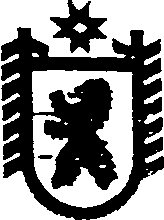 Республика КарелияАДМИНИСТРАЦИЯСЕГЕЖСКОГО МУНИЦИПАЛЬНОГО РАЙОНАПОСТАНОВЛЕНИЕот 04 июня 2021 года № 615СегежаО создании Зонального центра подготовки граждан (молодежи)Российской Федерации к военной службе и военно-патриотическоговоспитания Сегежского муниципального района	Во исполнение распоряжения Правительства Российской Федерации от 19 февраля 2020 г. № 362-р «О внесении изменений в распоряжение Правительства Российской Федерации от 3 февраля 2019 г. 134» администрация Сегежского муниципального района п о с т а н о в л я е т:1. Создать Зональный центр подготовки граждан (молодежи) Российской Федерации к военной службе и военно-патриотического воспитания Сегежского муниципального района (далее – Зональный центр) на базе муниципального бюджетного образовательного учреждения дополнительного образования «Центр творчества детей и юношества».2. Утвердить прилагаемые:1) положение о Зональном центре;2) состав Совета Зонального центра.3. Признать утратившим силу постановление администрации Сегежского муниципального района от 8 декабря 2015 г. № 1091 «О создании Зонального центра подготовки гражданРоссийской Федерации  к  военной службе  и  военно-патриотическоговоспитания Сегежского муниципального района».	4. Главному специалисту управления по организационной работе, информатизации и связям с общественностью администрации Сегежского муниципального района Дерягиной Н.Ю. разместить текст настоящего постановления в информационно-телекоммуникационной сети «Интернет» на официальном сайте администрации Сегежского муниципального района http://home.onego.ru/~segadmin.5. Контроль за исполнением настоящего постановления возложить на начальника управления образования, по делам молодежи и спорта администрации Сегежского муниципального района Е.Б.Пиняжину.               Глава администрацииСегежского муниципального района                                                                    М.Л.ГусеваРазослать: в дело, УО, Махмутовой С.О., членам совета.УТВЕРЖДЕНОпостановлением администрацииСегежского муниципального района от 04 июня 2021 г. № 615ПОЛОЖЕНИЕо Зональном центре подготовки граждан (молодежи) Российской Федерации к военной службе и военно-патриотического воспитания Сегежского муниципального районаI. Общие положения1. Зональный центр подготовки граждан (молодежи) Российской Федерации к военной службе и военно-патриотического воспитанияСегежского муниципального района (далее – Зональный центр) создается на базе муниципального бюджетного образовательного учреждения дополнительного образования «Центр творчества детей и юношества»(далее – МБОУ «ЦТДиЮ») в целях решения задач военно-патриотического воспитания и подготовки граждан (молодежи) к военной службе.2. Зональный центр представляет собой специализированный учебно-воспитательный комплекс, объединяющий в единую систему элементы, обеспечивающие решение задач по подготовке граждан (молодежи) к военной службе (МБОУ «ЦТДиЮ», образовательные учреждения среднего общего образования, среднего профессионального образования, спортивные образовательные учреждения, молодежные объединения военно-патриотической направленности, отдел военного комиссариата), который обеспечивает мотивацию молодежи к защите Отечества и военной службе.3. В своей деятельности Зональный центр руководствуется Конституцией Российской Федерации, Федеральными законами, нормативными правовыми актами Президента Российской Федерации, Правительства Российской Федерации, Республики Карелия и Сегежского муниципального района.4. Координаторами работы Зонального центра являются Государственное бюджетное учреждение Республики Карелия «Республиканский центр патриотического воспитания и подготовки граждан к военной службе», Военный комиссариат Республике Карелия по г.Сегежи и Сегежскому району.II. Цели Зонального центра5. Целями деятельности Зонального центра является организация, контроль и методическое обеспечение мероприятий по обязательной подготовке граждан (молодежи) к военной службе и военно-патриотическому воспитанию (далее – мероприятия).6. Мероприятия включают в себя:	1) Подготовку граждан (молодежи) по основам военной службы в районе;	2) Военно-патриотическое воспитание;	3) Проведение военно-патриотических и военно-спортивных мероприятий.III. Задачи Зонального центра7. Разработка и реализация программ по вопросам военно-патриотического воспитания, основам безопасности жизнедеятельности и подготовки граждан (молодежи) по основам военной службы в Сегежском муниципальном районе;8. Участие в организации и проведении учебных сборов с гражданами (молодежью), завершающими подготовку по основам военной службы в образовательных учреждениях;9. Проведение семинаров по вопросам подготовки граждан (молодежи) к военной службе, военно-патриотических комплексных мероприятий, праздников, олимпиад, конкурсов, фестивалей, мемориальных вечеров и встреч;10. Организация спортивных мероприятий с целью подготовки граждан (молодежи) к военной службе и развитие военно-прикладных видов спорта;11. Организация работы по привлечению молодежи Сегежского муниципального района к систематическому участию в военно-патриотических и спортивных мероприятиях.IV. Порядок работы Зонального центра12. Руководящим органом Зонального центра является Совет Зонального центра подготовки граждан (молодежи) Российской Федерации к военной службе и военно-патриотического воспитания Сегежского муниципального района (далее – Совет).13. Совет формируется в составе председателя Совета, заместителя председателя Совета, ответственного секретаря Совета и членов Совета.Совет работает на общественных началах.15. Председатель Совета:1) Руководит деятельностью Совета;Определяет план работы и повестку заседаний Совета;3) Назначает дату и время проведения заседаний Совета;4) Ведет заседание Совета;Утверждает протоколы заседаний Совета.16. Ответственный секретарь Совета:1) Обобщает и представляет председателю Совета информационно-аналитические документы по вопросам деятельности Совета;2) Формирует план работы и повестку заседаний Совета, организует подготовку Совета, ведет протокол и оформляет решения Совета;3) Осуществляет контроль за выполнением решений Совета.17. Заседания Совета проводятся не реже одного раза в квартал. По инициативе председателя Совета могут проводиться внеочередные заседания Совета.18. План работы и повестки заседаний Совета формируются на основании предложений членов Совета.19. На каждый календарный год разрабатывается план работы Совета, который согласовывается с главой администрации Сегежского муниципального района и утверждается председателем Совета.20. Члены Совета присутствуют на заседаниях лично. При необходимости для участия в заседаниях Совета могут приглашаться представители органов исполнительной власти Республики Карелия, администрации Сегежского муниципального района, представители организаций, осуществляющих военно-патриотическое воспитание на территории Сегежского муниципального района, другие лица.21. Решения Совета считаются правомочными, если на заседании присутствует не менее половины членов Совета. Решения принимаются большинством голосов присутствующих на заседании Совета и оформляются протоколом, который подписывается председателем Совета и секретарем Совета.УТВЕРЖДЕНпостановлением администрацииСегежского муниципального района от 04 июня 2021г. № 615СОСТАВСовета Зонального центра подготовки граждан (молодежи) Российской Федерации к военной службе и военно-патриотического воспитания Сегежского муниципального районаСостав Совета:Члены Совета:__________________ТишкоАлександр Михайлович – председатель Совета, начальник отдела военного комиссариата Республики Карелия по г. Сегеже и Сегежскому районуМешкутьИгорь Викентьевич– заместитель председателя Совета, педагог организатор МБОУ «ЦТДиЮ»Полетаева Светлана Александровна– секретарь Совета, заместитель директора по учебно-воспитательной работе МБОУ «ЦТДиЮ»МахмутоваСветлана Олеговна– заместитель главы администрации по социально-экономическим вопросам администрации Сегежского муниципального районаПиняжинаЕлена Борисовна– начальник управления образования, по делам молодежи и спорта администрации Сегежского муниципального районаВитикайненОльга Валерьевна – главный специалист управления образования, по делам молодежи и спорта администрации Сегежского муниципального района Бусел Елена Николаевна- директор МБОУ «ЦТДиЮ»